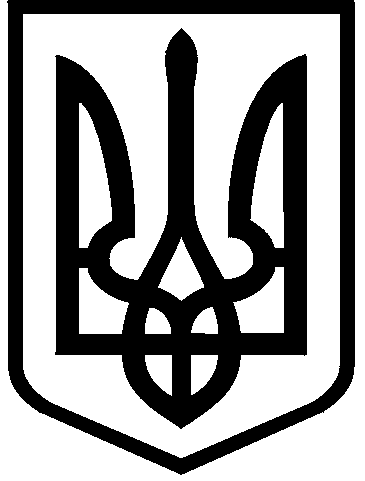 КИЇВСЬКА МІСЬКА РАДАІХ СКЛИКАННЯПОСТІЙНА КОМІСІЯ З ПИТАНЬ ОСВІТИ  І НАУКИ, СІМ'Ї, МОЛОДІ ТА СПОРТУ01044,  м. Київ, вул. Хрещатик, 36                                                               т./ф. 202-70-58                                                                         ПРОТОКОЛ №23/24 засідання постійної комісії Київської міської радиз питань освіти і науки, сім'ї, молоді та спорту  м. Київ, вул. Хрещатик, 36,10-й поверх, каб.101710.11.2021ПОРЯДОК ДЕННИЙ:1.  Про розгляд проєкту рішення Київської міської ради «Про  деякі питання оздоровлення та відпочинку дітей, які потребують особливих умов для оздоровлення, у місті Києві» (доручення заступника міського голови-секретаря Київради Бондаренка В.В. № 08/231-3777/ПР від 21.10.2021) (доп. Марина ПОРОШЕНКО).2. Про розгляд проєкту рішення Київської міської ради «Про Концепцію інтегрованого розвитку Подільського району м. Києва» (доручення заступника міського голови-секретаря Київради Бондаренка В.В. № 08/231-3765/ПР від 19.10.2021) (доп. Володимир БОНДАРЕНКО та ін.).3. Про розгляд проєкту рішення Київської міської ради «Про  створення Наглядової ради Муніципального закладу вищої освіти «Київська Академія мистецтв» (доручення заступника міського голови-секретаря Київради Бондаренка В.В. № 08/231-3872/ПР від 23.10.2021) (доп. Валентин МОНДРИЇВСЬКИЙ, Департамент культури).4. Про повторний розгляд проєкту рішення Київської міської ради «Про створення дитячо-юнацької спортивної школи «КИЇВ» та правовий висновок до нього (доручення заступника міського голови-секретаря Київської міської ради Володимира БОНДАРЕНКА від 07.09.2021 №08/231-3322) (доп. Зантарая Г.М.).5. Про розгляд електронної петиції № 10781 (від 01.11.2021 № 08/КО-4722) «Дозволити навчання учнів 1-4 класів під час оголошення червоної зони за 100% вакцинації працівників школи» (доп. В.Мондриївський, Г.Старостенко, Департамент освіти і науки, Департамент охорони здоров’я).6. Про презентацію Бюджету та  Програми соціально-економічного розвитку на 2022 рік по галузям «Освіта» та «Спорт» (доп. Говорова О.І., Мондриївський В.М., РДА, Департамент фінансів, Департамент економіки та інвестицій, Департамент освіти і науки, Департамент молоді та спорту).7. Про розроблення Міської цільової соціальної програми національно-патріотичного виховання на 2022-2024 роки (доп. Департамент економіки та інвестицій, Департамент молоді та спорту, Департамент освіти і науки, Департамент соціальної політики, Департамент культури). 8. Про хід  будівництва загальноосвітньої школи з басейном на вулиці Соломії Крушельницької, ж/м Осокорки, 11 м-н, ділянка 26,26А (доп. Мондриївський В.М., Департамент освіти і науки, КП «Житлоінвестбуд-УКБ»).9. Про будівництво басейна загальноосвітньої школи на житловому масиві Осокорки, 10 мікрорайон, ділянки 65,66 у Дарницькому районі м.Києва (доп.  Мондриївський В.М.,КП «Житлоінвестбуд-УКБ», Дарницька РДА).10. Про результати виїзної наради щодо реконструкції Фізкультурно-оздоровчого комплексу на вул.Райдужній 33-А, згідно доручення постійної комісії (доп. Говорова  О.І., Департамент молоді та спорту, підрядна організація, КП «Спортивний комплекс»).11. Про результати виїзної наради на об’єкт спорткомплексу на вул.Тростянецький, 60 щодо перевірки стану робіт з капітального ремонту стадіону з легкоатлетичними доріжками та спортивних майданчиків (доп. Говорова  О.І., Департамент молоді та спорту, КП «Спортивний комплекс»).12. Про хід виконання рішення Київської міської ради від 23.07.2020 №39/9118  «Про внесення змін до рішення Київської міської ради від 14 березня 2002 року №361/1795 «Про реорганізацію державної культурно-просвітницької установи Київський міський будинок учителя у комунальний комплексний позашкільний навчальний заклад «Київський міський будинок учителя»(доп. Мондриївський В.М., Департамент освіти і науки, ККПНЗ «Київський міський будинок учителя»). 13. Про повторний розгляд проєкту рішення Київської міської ради «Про внесення змін до договору оренди земельної ділянки від 12 жовтня 2016 року №1057, укладеного між Київською міською радою та товариством з обмеженою відповідальністю «БУДІВЕЛЬНА КОМПАНІЯ «МІСЬКЖИТЛОБУД» (344718725) (доручення заступника міського голови-секретаря Київської міської ради Володимира БОНДАРЕНКА від 29.07.2021 №08/231-2796) (доп. Департамент земельних ресурсів).14. Про розгляд проєкту рішення Київської міської ради «Про розірвання договору оренди земельної ділянки від 11.04.2005 року № 72-6-00265 (зареєстровано в реєстрі за № 267), укладеного між Київською міською радою та Товариством з обмеженою відповідальністю «МОНАРХ» для будівництва, експлуатації та обслуговування навчально-виховного закладу по вул. Уманська, 8-12 у Солом’янському районі м. Києва » (доручення заступника міського голови-секретаря Київради Бондаренка В.В. № 08/231-3503/ПР від 22.09.2021) (доп. Зоя ЯРОШ, Департамент земельних ресурсів).15. Про розгляд проєкту рішення Київської міської ради «Про накладання тимчасової заборони (мораторію) на прийняття рішень щодо нової багатоквартирної забудови селища Биківня в Деснянському районі міста Києва до повного виконання рішення Київської міської ради від 14.04.2016 №330/330 «Про затвердження детального плану території селища Биківня у Деснянському районі м. Києва» в частині дошкільних навчальних закладів, шкіл, центру дозвілля та реабілітації учасників АТО, центру дитячої творчості та дозвілля, інженерних комунікацій та дорожньої інфраструктури» (доручення заступника міського голови-секретаря Київради Бондаренка В.В. № 08/231-3514/ПР від 24.09.2021) (доп. Юрій ЗУБКО, Департамент земельних ресурсів).16. Про розгляд проєкту рішення Київської міської ради «Про надання Київському національному університету імені Тараса Шевченка земельної ділянки в постійне користування для експлуатації та обслуговування одноповерхової будівлі (теплопункт) літера «В» на вул. Сєченова, 6 у Голосіївському районі міста Києва (695534158)» (доручення заступника міського голови-секретаря Київради Бондаренка В.В. № 08/231-3078/ПР від 16.08.2021) (доп. КНУім. Т.Шевченка, Департамент земельних ресурсів).17. Про розгляд проєкту рішення Київської міської ради «Про поновлення товариству з обмеженою відповідальністю «ФУТБОЛЬНИЙ КЛУБ «ДИНАМО» КИЇВ» договору оренди земельної ділянки від 13 квітня 2006 року № 82-6-00363 (зі змінами) (681710560)» (доручення заступника міського голови-секретаря Київради Бондаренка В.В. № 08/231-3802/ПР від 22.10.2021) (доп. Департамент земельних ресурсів, ТОВ).18. Про розгляд проєкту рішення Київської міської ради «Про   затвердження технічної документації із землеустрою щодо поділу та об’єднання земельної ділянки кадастровий номер 8000000000:62:096:0038 комунальної власності територіальної громади міста Києва в особі Київської міської ради, ділянка № 28 у 26-му мікрорайоні житлового масиву Вигурівщина-Троєщина у Деснянському районі м. Києва (629156388)» (доручення заступника міського голови-секретаря Київради Бондаренка В.В. № 08/231-3813/ПР від 22.10.2021) (доп. Департамент земельних ресурсів, Деснянська РДА).19. Про розгляд проєкту рішення Київської міської ради «Про надання НАЦІОНАЛЬНОМУ УНІВЕРСИТЕТУ ФІЗИЧНОГО ВИХОВАННЯ І СПОРТУ УКРАЇНИ дозволу на розроблення проєкту землеустрою щодо відведення земельної ділянки у постійне користування для будівництва, реконструкції, експлуатації та обслуговування будівель і споруд закладу освіти на вул. Миколи Матеюка, 4 у Деснянському районі міста Києва (201736137)» (доручення заступника міського голови-секретаря Київради Бондаренка В.В. № 08/231-3938/ПР від 29.10.2021) (доп. Департамент земельних ресурсів, НАЦІОНАЛЬНИЙ УНІВЕРСИТЕТ ФІЗИЧНОГО ВИХОВАННЯ І СПОРТУ УКРАЇНИ).20. Про розгляд проєкту рішення Київської міської ради «Про  звернення Київської міської ради до Кабінету Міністрів України, Державної інспекції архітектури та містобудування України щодо недопущення будівництва житлових багатоквартирних будинків на території Національного авіаційного університету України в Солом’янському районі м. Києва» (доручення заступника міського голови-секретаря Київради Бондаренка В.В. № 08/231-3762/ПР від 13.10.2021) (доп. Володимир КРАВЕЦЬ).21. Про розгляд проєкту рішення Київської міської ради «Про зміну типу та найменування деяких закладів дошкільної освіти Шевченківського району м. Києва» (доручення заступника міського голови-секретаря Київради Бондаренка В.В. № 08/231-3983/ПР від 03.11.2021) (доп. Шевченківська РДА).22. Про звернення координатора ВДС «Екологічна варта» Олени ПАЩЕНКО щодо недопущення фінансування за рахунок бюджетних коштівпроєктів, які реалізовують ряд ГО (доп. заявниця, Департамент молоді та спорту).СЛУХАЛИ: Васильчука В.В. – голову комісії щодо прийняття за основупорядку денного із 22питань засідання постійної комісії Київської міської ради з питань освіти і науки, сім’ї, молоді та спорту від 10.11.2021.ВИРІШИЛИ: Прийняти за основупорядок денний із 22питань засідання постійної комісії Київської міської ради з питань освіти і науки, сім’ї, молоді та спорту від 10.11.2021.ГОЛОСУВАЛИ: за -3, проти - немає, утрималось – немає, не голосували –немає.  Рішення прийнято.Питання, винесені на розгляд з голосу:1. СЛУХАЛИ: Васильчука В.В. – голову комісії щодо включення до порядку денного проєкту рішення Київської міської ради «Про передачу ТОВАРИСТВУ З ОБМЕЖЕНОЮ ВІДПОВІДАЛЬНІСТЮ «ПРАЙМ ІНЖИНІРИНГ» земельної ділянки в оренду для експлуатації та обслуговування дошкільного навчального закладу на вул. Чавдар Єлизавети, 11-А у Дарницькому районі міста Києва (723559440)(доручення заступника міського голови-секретаря Київради Бондаренка В.В. № 08/231-2302/ПР від 05.07.2021).ВИРІШИЛИ: Включитидо порядку денного вищезазначений проєкт рішення.        ГОЛОСУВАЛИ: за -3, проти - немає, утрималось – немає, не голосували –немає.  Рішенняприйнято.2. СЛУХАЛИ: ВасильчукаВ.В. – голову комісії щодо включення до порядку денного звернення Департаменту освіти і науки виконавчого органу Київської міської ради (КМДА) щодо надання кандидатури від постійної комісії до  конкурсної комісії на зайняття посади  директора Центру професійного розвитку педагогічних працівників м. Києва.        ВИРІШИЛИ: Включити до порядку денного вищезазначене питання.        ГОЛОСУВАЛИ: за -3, проти - немає, утрималось – немає, не голосували –немає.  Рішення прийнято.        3. СЛУХАЛИ: Васильчука В.В. – голову комісії щодо включення до порядку денного  звернення від Департаменту молоді та спорту виконавчого органу Київської міської ради (КМДА) щодо надання від постійної комісії двох кандидатур до постійно діючої конкурсної комісії для конкурсного відбору кандидатур на посади керівників суб’єктів господарювання комунального сектору економіки, підпорядкованих Департаменту молоді та спорту виконавчого органу Київської міської ради (КМДА).        ВИРІШИЛИ: Включити до порядку денного вищезазначене питання.        ГОЛОСУВАЛИ: за -3, проти - немає, утрималось – немає, не голосували –немає.  Рішення прийнято.Питання, зняті з порядку денного:        СЛУХАЛИ: Васильчука В.В. – голову комісії щодо зняття з порядку денного проєкту рішення Київської міської ради  «Про розірвання договору оренди земельної ділянки від 11.04.2005 року № 72-6-00265 (зареєстровано в реєстрі за № 267), укладеного між Київською міською радою та Товариством з обмеженою відповідальністю «МОНАРХ» для будівництва, експлуатації та обслуговування навчально-виховного закладу по вул. Уманська, 8-12 у Солом’янському районі м. Києва» на підставі звернення суб’єкта подання Зої ЯРОШ(доручення заступника міського голови-секретаря Київради Бондаренка В.В. № 08/231-3503/ПР від 22.09.2021).        ВИРІШИЛИ: Зняти вищезазначений проєкт рішення з порядку денного.        ГОЛОСУВАЛИ: за -3, проти - немає, утрималось – немає, не голосували –немає.  Рішення прийнято.Про змінучерговості:СЛУХАЛИ: Тарана С.В. – заступника голови комісії щодо перенесення проєкту рішення Київської міської ради «Про  деякі питання оздоровлення та відпочинку дітей, які потребують особливих умов для оздоровлення, у місті Києві» (доручення заступника міського голови-секретаря Київради Бондаренка В.В. № 08/231-3777/ПР від 21.10.2021) на кінець порядку денного.ВИРІШИЛИ: Підтриматипропозиціющодозміничерговості. ГОЛОСУВАЛИ:  за - 3, проти - немає, утрималось – немає, не голосували – немає.  Рішенняприйнято. ПОРЯДОК ДЕННИЙіз змінами та доповненнями:1. Про розгляд проєкту рішення Київської міської ради «Про Концепцію інтегрованого розвитку Подільського району м. Києва» (доручення заступника міського голови-секретаря Київради Бондаренка В.В. № 08/231-3765/ПР від 19.10.2021) (доп. Володимир БОНДАРЕНКО та ін.).2. Про розгляд проєкту рішення Київської міської ради «Про  створення Наглядової ради Муніципального закладу вищої освіти «Київська Академія мистецтв» (доручення заступника міського голови-секретаря Київради Бондаренка В.В. № 08/231-3872/ПР від 23.10.2021) (доп. Валентин МОНДРИЇВСЬКИЙ, Департамент культури).3. Про повторний розгляд проєкту рішення Київської міської ради «Про створення дитячо-юнацької спортивної школи «КИЇВ» та правовий висновок до нього (доручення заступника міського голови-секретаря Київської міської ради Володимира БОНДАРЕНКА від 07.09.2021 №08/231-3322) (доп. Зантарая Г.М.).4. Про розгляд електронної петиції № 10781 (від 01.11.2021 № 08/КО-4722) «Дозволити навчання учнів 1-4 класів під час оголошення червоної зони за 100% вакцинації працівників школи» (доп. В.Мондриївський, Г.Старостенко, Департамент освіти і науки, Департамент охорони здоров’я).5. Про презентацію Бюджету та  Програми соціально-економічного розвитку на 2022 рік по галузям «Освіта» та «Спорт» (доп. Говорова О.І.,              МондриївськийВ.М., РДА, Департамент фінансів, Департамент економіки та інвестицій, Департамент освіти і науки, Департамент молоді та спорту).6. Про розроблення Міської цільової соціальної програми національно-патріотичного виховання на 2022-2024 роки (доп. Департамент економіки та інвестицій, Департамент молоді та спорту, Департамент освіти і науки, Департамент соціальної політики, Департамент культури). 7. Про хід  будівництва загальноосвітньої школи з басейном на вулиці Соломії Крушельницької, ж/м Осокорки, 11 м-н, ділянка 26,26А (доп. Мондриївський В.М., Департамент освіти і науки, КП «Житлоінвестбуд-УКБ»).8. Про будівництво басейна загальноосвітньої школи на житловому масиві Осокорки, 10 мікрорайон, ділянки 65,66 у Дарницькому районі м.Києва(доп.Мондриївський В.М.,КП «Житлоінвестбуд-УКБ», Дарницька РДА).9. Про результати виїзної наради щодо реконструкції Фізкультурно-оздоровчого комплексу на вул.Райдужній 33-А, згідно доручення постійної комісії (доп. Говорова  О.І., Департамент молоді та спорту, підрядна організація, КП «Спортивний комплекс»).10. Про результати виїзної наради на об’єкт спорткомплексу на вул. Тростянецький, 60 щодо перевірки стану робіт з капітального ремонту стадіону з легкоатлетичними доріжками та спортивних майданчиків (доп. Говорова  О.І., Департамент молоді та спорту, КП «Спортивний комплекс»).11. Про хід виконання рішення Київської міської ради від 23.07.2020 № 39/9118  «Про внесення змін до рішення Київської міської ради від 14 березня 2002 року № 361/1795 «Про реорганізацію державної культурно-просвітницької установи Київський міський будинок учителя у комунальний комплексний позашкільний навчальний заклад «Київський міський будинок учителя»(доп. Мондриївський В.М., Департамент освіти і науки, ККПНЗ «Київський міський будинок учителя»). 12. Про повторний розгляд проєкту рішення Київської міської ради «Про внесення змін до договору оренди земельної ділянки від 12 жовтня 2016 року № 1057, укладеного між Київською міською радою та товариством з обмеженою відповідальністю «БУДІВЕЛЬНА КОМПАНІЯ «МІСЬКЖИТЛОБУД» (344718725) (доручення заступника міського голови-секретаря Київської міської ради Володимира БОНДАРЕНКА від 29.07.2021 №08/231-2796) (доп. Департамент земельних ресурсів).13.  Про розгляд проєкту рішення Київської міської ради «Про накладання тимчасової заборони (мораторію) на прийняття рішень щодо нової багатоквартирної забудови селища Биківня в Деснянському районі міста Києва до повного виконання рішення Київської міської ради від 14.04.2016 №330/330 «Про затвердження детального плану території селища Биківня у Деснянському районі м. Києва» в частині дошкільних навчальних закладів, шкіл, центру дозвілля та реабілітації учасників АТО, центру дитячої творчості та дозвілля, інженерних комунікацій та дорожньої інфраструктури» (доручення заступника міського голови-секретаря Київради Бондаренка В.В. № 08/231-3514/ПР від 24.09.2021) (доп. Юрій ЗУБКО, Департамент земельних ресурсів).14. Про розгляд проєкту рішення Київської міської ради «Про надання Київському національному університету імені Тараса Шевченка земельної ділянки в постійне користування для експлуатації та обслуговування одноповерхової будівлі (теплопункт) літера «В» на вул. Сєченова, 6 у Голосіївському районі міста Києва (695534158)» (доручення заступника міського голови-секретаря Київради Бондаренка В.В. № 08/231-3078/ПР від 16.08.2021) (доп. КНУім. Т.Шевченка, Департамент земельних ресурсів).15. Про розгляд проєкту рішення Київської міської ради «Про поновлення товариству з обмеженою відповідальністю «ФУТБОЛЬНИЙ КЛУБ «ДИНАМО» КИЇВ» договору оренди земельної ділянки від 13 квітня 2006 року № 82-6-00363 (зі змінами) (681710560)» (доручення заступника міського голови-секретаря Київради Бондаренка В.В. № 08/231-3802/ПР від 22.10.2021) (доп. Департамент земельних ресурсів, ТОВ).16. Про розгляд проєкту рішення Київської міської ради «Про   затвердження технічної документації із землеустрою щодо поділу та об’єднання земельної ділянки кадастровий номер 8000000000:62:096:0038 комунальної власності територіальної громади міста Києва в особі Київської міської ради, ділянка № 28 у 26-му мікрорайоні житлового масиву Вигурівщина-Троєщина у Деснянському районі м. Києва (629156388)» (доручення заступника міського голови-секретаря Київради Бондаренка В.В. № 08/231-3813/ПР від 22.10.2021) (доп. Департамент земельних ресурсів, Деснянська РДА).17. Про розгляд проєкту рішення Київської міської ради «Про надання НАЦІОНАЛЬНОМУ УНІВЕРСИТЕТУ ФІЗИЧНОГО ВИХОВАННЯ І СПОРТУ УКРАЇНИ дозволу на розроблення проєкту землеустрою щодо відведення земельної ділянки у постійне користування для будівництва, реконструкції, експлуатації та обслуговування будівель і споруд закладу освіти на вул. Миколи Матеюка, 4 у Деснянському районі міста Києва (201736137)» (доручення заступника міського голови-секретаря Київради Бондаренка В.В. № 08/231-3938/ПР від 29.10.2021) (доп. Департамент земельних ресурсів, НАЦІОНАЛЬНИЙ УНІВЕРСИТЕТ ФІЗИЧНОГО ВИХОВАННЯ І СПОРТУ УКРАЇНИ).18. Про розгляд проєкту рішення Київської міської ради «Про  звернення Київської міської ради до Кабінету Міністрів України, Державної інспекції архітектури та містобудування України щодо недопущення будівництва житлових багатоквартирних будинків на території Національного авіаційного університету України в Солом’янському районі м. Києва» (доручення заступника міського голови-секретаря Київради Бондаренка В.В. № 08/231-3762/ПР від 13.10.2021) (доп. Володимир КРАВЕЦЬ).19. Про розгляд проєкту рішення Київської міської ради «Про зміну типу та найменування деяких закладів дошкільної освіти Шевченківського району м. Києва» (доручення заступника міського голови-секретаря Київради                 Бондаренка В.В. № 08/231-3983/ПР від 03.11.2021) (доп. Шевченківська РДА).20. Про звернення координатора ВДС «Екологічна варта» Олени ПАЩЕНКО щодо недопущення фінансування за рахунок бюджетних коштівпроєктів, які реалізовують ряд ГО (доп. заявниця, Департамент молоді та спорту).21. Про розгляд проєкту рішення Київської міської ради «Про  деякі питання оздоровлення та відпочинку дітей, які потребують особливих умов для оздоровлення, у місті Києві» (доручення заступника міського голови-секретаря Київради Бондаренка В.В. № 08/231-3777/ПР від 21.10.2021) (доп. Марина ПОРОШЕНКО).22. Про розгляд проєкту рішення Київської міської ради «Про передачу ТОВАРИСТВУ З ОБМЕЖЕНОЮ ВІДПОВІДАЛЬНІСТЮ «ПРАЙМ ІНЖИНІРИНГ» земельної ділянки в оренду для експлуатації та обслуговування дошкільного навчального закладу на вул. Чавдар Єлизавети, 11-А у Дарницькому районі міста Києва (723559440) (доручення заступника міського голови-секретаря Київради Бондаренка В.В. № 08/231-2302/ПР від 05.07.2021).23. Про лист Департаменту освіти і науки виконавчого органу Київської міської ради (КМДА) щодо надання кандидатури від постійної комісії до  конкурсної комісії на зайняття посади  директора Центру професійного розвитку педагогічних працівників м. Києва.24. Про лист від Департаменту молоді та спорту виконавчого органу Київської міської ради (КМДА) щодо надання від постійної комісії двох кандидатур до постійно діючої конкурсної комісії для конкурсного відбору кандидатур на посади керівників суб’єктів господарювання комунального сектору економіки, підпорядкованих Департаменту молоді та спорту виконавчого органу Київської міської ради (КМДА).СЛУХАЛИ: Васильчука В.В. – голову комісії щодо прийняттявцілому порядку денного із24питаньзасідання постійної комісії Київської міської ради з питань освіти і науки, сім’ї, молоді та спорту від 10.11.2021.ВИРІШИЛИ: Прийняти в цілому порядок денний із 24 питань засідання постійної комісії Київської міської ради з питань освіти і науки, сім’ї, молоді та спорту від 10.11.2021.ГОЛОСУВАЛИ: за -3, проти - немає, утрималось – немає, не голосували –немає.  Рішення прийнято. Розгляд (обговорення) питань порядку денного:Склад комісії:Присутні: Запрошені:3 (три) депутати Київської міської ради3 (три) депутати Київської міської ради, члени постійної комісії:Васильчук В.В. – голова комісіїТаран С.В. – заступник голови комісіїСупрун О.С. – секретар комісіїФіданян О.Г. – директор Департаменту освіти і науки виконавчого органу Київської міської ради (КМДА);Батечко О.В. – заступник директора Департаменту освіти і науки виконавчого органу Київської міської ради (КМДА);Бохно О.В. – начальник управління дошкільної, загальної середньої та позашкільної освіти Департаменту освіти і науки виконавчого органу Київської міської ради (КМДА);Пасько І.М. – заступник директора – начальник управління капітальних видатків Департаменту освіти і науки виконавчого органу Київської міської ради (КМДА);Медведчук Н.З. – начальник юридичного  відділу Департаменту освіти і науки виконавчого органу Київської  міської ради (КМДА);Борисенко Л.М. – начальник економіки і фінансів Департаменту освіти і науки виконавчого органу Київської міської ради (КМДА);Ужицький В.Б. –в.о. начальника управління освіти Солом’янської районної в місті Києві державної адміністрації;Порошенко М.А. – депутат Київської міської ради, голова постійної комісії з питань охорони здоров’я та соціальної політики;Дворніков В.М. – заступник директора Департаменту земельних ресурсів виконавчого органу Київської міської ради (КМДА);Хан Ю.М. – директор Департаменту молоді та спорту виконавчого органу Київської міської ради (КМДА);Видиш В.М. – заступник директора Департаменту молоді та спорту виконавчого органу Київської міської ради (КМДА) – начальник управління спорту; Яремійчук Л.В. – начальник відділу молодіжної політики Департаменту молоді та спорту виконавчого органу Київської міської ради (КМДА);Груз Г.М. – завідувач сектору розвитку спортивної інфраструктури Департаменту молоді та спорту виконавчого органу Київської міської ради (КМДА);Лесик М.І. –заступник директора Комунального підприємства виконавчого органу Київської міської ради (КМДА) КП «Житлоінвестбуд-УКБ»;Горєлова О.А. – представник від Київського національного університету імені Тараса Шевченка;Цумурас П.В. – представник ТОВ «ФК «Динамо КИЇВ»;Кузьменко О.О. – начальник відділу молоді та спорту Департаменту освіти і науки виконавчого органу Київської міської ради (КМДА);Тогуля О.С. – представник Національного університету фізичного виховання і спорту України;Москаленко О.В. – представник Національного університету фізичного виховання і спорту України;Букрєєва О.А. – представник Національного університету фізичного виховання і спорту України;Вахнюк Н.М. – начальник управління освіти Оболонської районної державної у місті Києві адміністрації;Шурко О.В. – заступник начальника управління освіти Деснянської районної державної в місті Києві адміністрації;Гвоздік О.С. – радник заступника міського голови – секретаря Київської міської ради В.Бондаренка;Корінна Н.. – радник заступника міського голови – секретаря Київської міської ради В.Бондаренка;Стаднійчук О.М. – GIZ координатор проєкту;Роговченко А.М. – GIZ керівник офісу проєкту;Поздєєва К.В. – представник Департаменту фінансів виконавчого органу Київської міської ради (КМДА);Кепліна Ю.О. – заступник директора Департаменту культури виконавчого органу Київської міської ради (КМДА);Гречко В.І. – представник Солом’янської районної в місті Києві державної адміністрації;Зубець І.В. – начальник управління капітального будівництва Департаменту економіки та інвестицій виконавчого органу Київської міської ради (КМДА);Мохонько В.О. – начальник управління регіональної політики Департаменту економіки та інвестицій виконавчого органу Київської міської ради (КМДА);Шевчук О.В. – представник Департаменту освіти і науки виконавчого органу Київської міської ради (КМДА);Снопков С.П. – помічник депутата Київської міської ради Ю.Зубка;Гірченко Т.А. – представник ініціативної групи «Чиста Биківня»;Єлєшіна Л.В. – представник ініціативної групи «Чиста Биківня»;Степаненко О.В. – в.о. начальника управління освіти Святошинської районної в місті Києві державної адміністрації;Назаренко Р.П. –заступник директора Департаменту соціальної політики виконавчого органу Київської міської ради (КМДА).Садовий С.М. – голова Голосіївської районної в місті Києві державної адміністрації;Кондрашова Н.М. – голова Печерської районної в місті Києві державної адміністрації.1. СЛУХАЛИ:  ВИСТУПИЛИ:ВИРІШИЛИ:ГОЛОСУВАЛИ:2. СЛУХАЛИ:ВИСТУПИЛИ:ВИРІШИЛИ:ГОЛОСУВАЛИ:3. СЛУХАЛИ:ВИСТУПИЛИ:ВИРІШИЛИ:ГОЛОСУВАЛИ:4. СЛУХАЛИ:ВИСТУПИЛИ:ВИРІШИЛИ:ГОЛОСУВАЛИ:5. СЛУХАЛИ:ВИСТУПИЛИ: ВИРІШИЛИ:ГОЛОСУВАЛИ:6. СЛУХАЛИ:ВИСТУПИЛИ:ВИРІШИЛИ:ГОЛОСУВАЛИ:7. СЛУХАЛИ:ВИСТУПИЛИ:ВИРІШИЛИ:ГОЛОСУВАЛИ:8. СЛУХАЛИ:ВИСТУПИЛИ:ВИРІШИЛИ:ГОЛОСУВАЛИ:9. СЛУХАЛИ:ВИСТУПИЛИ:ВИРІШИЛИ:ГОЛОСУВАЛИ:10. СЛУХАЛИ:ВИСТУПИЛИ:ВИРІШИЛИ:ГОЛОСУВАЛИ:11. СЛУХАЛИ:ВИСТУПИЛИ:ВИРІШИЛИ:ГОЛОСУВАЛИ:12. СЛУХАЛИ:ВИРІШИЛИ:ГОЛОСУВАЛИ:13. СЛУХАЛИ:ВИСТУПИЛИ:ВИРІШИЛИ:ГОЛОСУВАЛИ:14. СЛУХАЛИ:ВИСТУПИЛИ:ВИРІШИЛИ:ГОЛОСУВАЛИ:15. СЛУХАЛИ:ВИСТУПИЛИ:ВИРІШИЛИ:ГОЛОСУВАЛИ:16. СЛУХАЛИ:ВИСТУПИЛИ:ВИРІШИЛИ:ГОЛОСУВАЛИ:17. СЛУХАЛИ:ВИСТУПИЛИ:ВИРІШИЛИ:ГОЛОСУВАЛИ:18. СЛУХАЛИ:ВИРІШИЛИ:ГОЛОСУВАЛИ:19. СЛУХАЛИ:ВИСТУПИЛИ:ВИРІШИЛИ:ГОЛОСУВАЛИ:20. СЛУХАЛИ:ВИСТУПИЛИ:ВИРІШИЛИ:ГОЛОСУВАЛИ:21. СЛУХАЛИ:ВИСТУПИЛИ:ВИРІШИЛИ:ГОЛОСУВАЛИ:22. СЛУХАЛИ:ВИРІШИЛИ:ГОЛОСУВАЛИ:23. СЛУХАЛИ:ВИРІШИЛИ:ГОЛОСУВАЛИ:24. СЛУХАЛИ:ВИРІШИЛИ:ГОЛОСУВАЛИ:ГоловаСекретарГвоздікову О.С. – радницю заступника міського голови- секретаря Київської міської ради Володимира БОНДАРЕНКА, яка поінформувала про проєкт рішення Київської міської ради «Про Концепцію інтегрованого розвитку Подільського району м. Києва» (доручення заступника міського голови-секретаря Київради Бондаренка В.В. № 08/231-3765/ПР від 19.10.2021).Васильчук В.В., Пасько І.М., Роговченко А.М.Підтримати проєкт рішення Київської міської ради  «Про Концепцію інтегрованого розвитку Подільського району м. Києва» з рекомендаціями та зауваженнями, а саме:   -на етапі втілення Концепції відповідними ініціаторами та виконавчим органом Київської міської ради (КМДА) мають бути підготовлені предметні пропозиції щодо змін нормативно-правових документів, які необхідні для її реалізації. За – 3, проти – немає, утрималось – немає, не голосували – немає. Рішення прийнято.Кепліну Ю.О. – заступника директора Департаменту культури виконавчого органу Київської міської ради (КМДА), яка поінформувала про проєкт рішення Київської міської ради«Про  створення Наглядової ради Муніципального закладу вищої освіти «Київська Академія мистецтв» (доручення заступника міського голови-секретаря Київради Бондаренка В.В. № 08/231-3872/ПР від 23.10.2021).Васильчук В.В., Кепліна Ю.А.1) Підтримати проєкт рішення Київської міської ради  «Про  створення Наглядової ради Муніципального закладу вищої освіти «Київська Академія мистецтв» та рекомендувати його для розгляду на пленарному засіданні сесії Київської міської ради.2) При формуванні складу Наглядової ради Муніципального закладу вищої освіти «Київська Академія мистецтв» включити члена постійної комісії Київради з питань освіти і науки, сім’ї, молоді та спорту (за згодою). За – 3, проти – немає, утрималось – немає, не голосували – немає. Рішення прийнято.Васильчука В.В. – голову комісії щодо  повторного розгляду проєкту рішення Київської міської ради «Про створення дитячо-юнацької спортивної школи «КИЇВ» та правовий висновок до нього.Васильчук В.В., Хан Ю.М.1) Відхилити правовий висновок управління правового забезпечення діяльності Київської міської ради до проєкту рішення Київської міської ради «Про створення дитячо-юнацької спортивної школи «КИЇВ».2) Повторно підтримати проєкт рішення Київської міської ради «Про створення дитячо-юнацької спортивної школи «КИЇВ»з пропозицією та зауваженням, а саме: - «в назві та по тексту проєкту рішення слова «дитячо-юнацька спортивна школа «КИЇВ» замінити на слова «дитячо-юнацька спортивна школа «КИЇВ-Дзюдо».За – 3, проти – немає, утрималось – немає, не голосували – немає.Рішення прийнято.Старостенко Г.В. – заступника голови Київської міської державної адміністрації, яка поінформувала про ситуацію щодо поширення гострої респіраторної хвороби COVID-19, спричиненої короновірусом  SARS-CoV-2» в місті Києві.Васильчук В.В., Старостенко Г.В., Таран С.В., Фіданян О.Г., Корінна Н.М.1) Підтримати електронну петицію № 10781 (від 01.11.2021 № 08/КО-4722) «Дозволити навчання учнів 1-4 класів під час оголошення червоної зони за 100% вакцинації працівників школи».2) Рекомендувати Постійній комісії з питань техногенно – екологічної безпеки та надзвичайних ситуацій виконавчого органу Київської міської ради (Київської міської державної адміністрації) поновити навчання учнів 1-4 класів під час оголошення червоної зони за 100% вакцинації працівників школи.За – 2, проти – немає, утрималось – 1, не голосували – немає. Рішення прийнято.Васильчука В.В. – голову комісії щодо Бюджету та  Програми соціально-економічного розвитку на 2022 рік з галузей «Освіта» та «Спорт».Поздєєва К.В., Зубець І.В., Васильчук В.В., Садовий С.М.1) Створити робочу групу з вивчення проєкту рішення Київської міської ради «Про бюджет міста Києва на 2022 рік» (доручення заступника міського голови-секретаря Київради Бондаренка В.В. № 08/231-4069/ПР від 09.11.2021).2) Створити робочу групу з вивчення проєкту рішення Київської міської ради «Про внесення змін до Програми економічного і соціального розвитку м. Києва на 2021 2023 роки, затвердженої рішенням Київської міської ради від 24 грудня 2020 року № 23/23» (доручення заступника міського голови-секретаря Київради Бондаренка В.В. № 08/231-4040/ПР від 09.11.2021).За –3, проти – немає, утрималось – немає, не голосували –немає. Рішення прийнято.Васильчука В.В. – голову комісії щодо розроблення Міської цільової соціальної програми національно-патріотичного виховання на 2022-2024 роки.Яремійчик Л., Мононько В.О., Васильчук В.В., Назаренко Р.П., Кепліна Ю.А., Ткаченко В.Створити робочу групу з розробкиМіської цільової соціальної програми національно-патріотичного виховання на 2022-2024 роки за участю представників Департаменту фінансів, Департаменту економіки та інвестицій, Департаменту молоді та спорту, Департаменту освіти і науки, Департаменту соціальної політики, Департаменту культури та членів комісії (за згодою). За –3, проти – немає, утрималось – немає, не голосували – немає.Рішення прийнято.Васильчука В.В. – голову комісії щодо будівництва загальноосвітньої школи з басейном на вулиці Соломії Крушельницької, ж/м Осокорки, 11 м-н, ділянка 26,26А.Пасько І.М.,Лесик М.І., Списовська Є.І., Поздєєва К.В., Васильчук В.В.Звернутися до голови Київської міської державної адміністрації В.Кличка з проханням  у найкоротший термін здійснити погодження проєкту розпорядження виконавчого органу Київської міської ради (Київської міської державної адміністрації) «Про схвалення ескізного проєкту «Будівництво житлових будинків, в тому числі доступного житла та будівництво загальноосвітньої школи з басейном на вул. Соломії Крушельницької (житловий масив Осокорки-Північні, 11-й мікрорайон) у Дарницькому районі м. Києва» (Коригування)» (від 18.10.2021 № 2230-Пр).За – 3, проти – немає, утрималось – немає, не голосували – немає. Рішення прийнято.Васильчука В.В. – голову комісії щодо будівництва басейна загальноосвітньої школи на житловому масиві Осокорки, 10 мікрорайон, ділянки 65,66 у Дарницькому районі м.Києва.Лесик М.І., Списовська Є.І., Пасько І.М., Васильчук В.В., Тимощук Б.А.Доручити Департаменту освіти і науки виконавчого органу Київської міської ради (КМДА), управлінню освіти Дарницької районної в місті Києві державної адміністрації та КП «Житлоінвестбуд-УКБ» надати свої пропозиції та фінансові розрахунки стосовно коригування та зміни функціонального призначення об’єкту будівництва на житловому масиві Осокорки, 10 мікрорайон, ділянки 65,66 у Дарницькому районі м.Києва.За – 3, проти – немає, утрималось – немає, не голосували – немає. Рішення прийнято.Видиша В.М. – заступника директора Департаменту молоді та спорту виконавчого органу Київської міської ради (КМДА) – начальника управління спорту прорезультати виїзної наради щодо реконструкції Фізкультурно-оздоровчого комплексу на вул.Райдужній 33-А.Васильчук В.В., Видиш В.М.Доручити Департаменту молоді та спорту виконавчого органу Київської міської ради (КМДА) провести виїзну робочу групу із залученням постійної комісії.За – 3, проти – немає, утрималось – немає, не голосували – немає. Рішення прийнято.Видиша В.М. – заступника директора Департаменту молоді та спорту виконавчого органу Київської міської ради (КМДА) – начальника управління спорту про результати виїзної наради на об’єкт спорткомплексу на вул. Тростянецькій, 60 щодо перевірки стану робіт з капітального ремонту стадіону з легкоатлетичними доріжками та спортивних майданчиків.Васильчук В.В., Видиш В.М.Доручити Департаменту молоді та спорту виконавчого органу Київської міської ради (КМДА) провести виїзну нараду на об’єкт спорткомплексу на вул. Тростянецькій, 60 щодо перевірки стану робіт з капітального ремонту стадіону з легкоатлетичними доріжками та спортивних майданчиківіз залученням постійної комісії.За – 3, проти – немає, утрималось – немає, не голосували – немає. Рішення прийнято.Медведчук Н.З. – начальника відділу правового забезпечення управління персоналу та правового забезпечення Департаменту освіти і науки виконавчого органу Київської міської ради (КМДА) щодо неможливості виконання рішення Київської міської ради від 23.07.2020 № 39/9118  «Про внесення змін до рішення Київської міської ради від 14 березня 2002 року № 361/1795 «Про реорганізацію державної культурно-просвітницької установи Київський міський будинок учителя у комунальний комплексний позашкільний навчальний заклад «Київський міський будинок учителя».Васильчук В.В., Медведчук Н.З.Доручити Департаменту освіти і науки виконавчого органу Київської міської ради (КМДА) надати обґрунтовану інформацію щодо причин неможливості виконання рішення Київської міської ради від 23.07.2020 № 39/9118  «Про внесення змін до рішення Київської міської ради від 14 березня 2002 року № 361/1795 «Про реорганізацію державної культурно-просвітницької установи Київський міський будинок учителя у комунальний комплексний позашкільний навчальний заклад «Київський міський будинок учителя».За – 3, проти – немає, утрималось – немає, не голосували – немає. Рішення прийнято.Васильчука В.В. – голову комісії, який поінформував про проєкт рішення Київської міської ради «Про внесення змін до договору оренди земельної ділянки від 12 жовтня 2016 року № 1057, укладеного між Київською міською радою та товариством з обмеженою відповідальністю «БУДІВЕЛЬНА КОМПАНІЯ «МІСЬКЖИТЛОБУД» (344718725) (доручення заступника міського голови-секретаря Київської міської ради Володимира БОНДАРЕНКА від 29.07.2021 №08/231-2796).У зв’язку з відсутністю ТОВ проєкт рішення Київської міської ради «Про внесення змін до договору оренди земельної ділянки від 12 жовтня 2016 року № 1057, укладеного між Київською міською радою та товариством з обмеженою відповідальністю «БУДІВЕЛЬНА КОМПАНІЯ «МІСЬКЖИТЛОБУД» (344718725) зняти з розгляду.За – 3, проти – немає, утрималось – немає, не голосували – немає. Рішення прийнято.Снопка С.П. – помічника депутата Київської міської ради Юрія ЗУБКА, який поінформував про проєкт рішення Київської міської ради «Про накладання тимчасової заборони (мораторію) на прийняття рішень щодо нової багатоквартирної забудови селища Биківня в Деснянському районі міста Києва до повного виконання рішення Київської міської ради від 14.04.2016 №330/330 «Про затвердження детального плану території селища Биківня у Деснянському районі м. Києва» в частині дошкільних навчальних закладів, шкіл, центру дозвілля та реабілітації учасників АТО, центру дитячої творчості та дозвілля, інженерних комунікацій та дорожньої інфраструктури» (доручення заступника міського голови-секретаря Київради Бондаренка В.В. № 08/231-3514/ПР від 24.09.2021).Васильчук В.В., Гірченко Т.А., Єлєшіна Л.В., Дворніков В.М., Тимощук Б.А., Собко С.П..Створити робочу групу з вивчення проєкту рішення Київської міської ради «Про накладання тимчасової заборони (мораторію) на прийняття рішень щодо нової багатоквартирної забудови селища Биківня в Деснянському районі міста Києва до повного виконання рішення Київської міської ради від 14.04.2016 №330/330 «Про затвердження детального плану території селища Биківня у Деснянському районі м. Києва» в частині дошкільних навчальних закладів, шкіл, центру дозвілля та реабілітації учасників АТО, центру дитячої творчості та дозвілля, інженерних комунікацій та дорожньої інфраструктури» у складі:-суб’єкта подання проєкту рішення;- громадськості;- представників Деснянської районної в місті Києві державної адміністрації;-представника Департаменту земельних ресурсів виконавчого органу Київської міської ради (КМДА);- представника Департаменту культури виконавчого органу Київської міської ради (КМДА);-представника Департаменту з питань державного архітектурно-будівельного контролю міста Києва виконавчого органу Київської міської ради (КМДА);-членів комісії (за згодою).Головою робочої групи обрати депутата Київської міської ради, секретаря комісії –Олександра СУПРУНА (за згодою).За – 3, проти – немає, утрималось – немає, не голосували – немає. Рішення прийнято.Дворнікова В.М.-  заступника директора Департаменту земельних ресурсів виконавчого органу Київської міської ради (КМДА), який поінформував про  проєкт рішення Київської міської ради «Про надання Київському національному університету імені Тараса Шевченка земельної ділянки в постійне користування для експлуатації та обслуговування одноповерхової будівлі (теплопункт) літера «В» на вул. Сєченова, 6 у Голосіївському районі міста Києва (695534158)» (доручення заступника міського голови-секретаря Київради Бондаренка В.В. № 08/231-3078/ПР від 16.08.2021).Васильчук В.В., Горєлова О.А., Дворніков В.М.Підтримати проєкт рішення Київської міської ради «Про надання Київському національному університету імені Тараса Шевченка земельної ділянки в постійне користування для експлуатації та обслуговування одноповерхової будівлі (теплопункт) літера «В» на вул. Сєченова, 6 у Голосіївському районі міста Києва (695534158)» та рекомендувати його для розгляду на пленарному засіданні сесії Київської міської ради.За – 3, проти – немає, утрималось – немає, не голосували – немає. Рішення прийнято.Дворнікова В.М.-  заступника директора Департаменту земельних ресурсів виконавчого органу Київської міської ради (КМДА), який поінформував про  проєкт рішення Київської міської ради«Про поновлення товариству з обмеженою відповідальністю «ФУТБОЛЬНИЙ КЛУБ «ДИНАМО» КИЇВ» договору оренди земельної ділянки від 13 квітня 2006 року № 82-6-00363 (зі змінами) (681710560)» (доручення заступника міського голови-секретаря Київради Бондаренка В.В. № 08/231-3802/ПР від 22.10.2021).Васильчук В.В., Цумурас П.В.Підтримати проєкт рішення Київської міської ради «Про поновлення товариству з обмеженою відповідальністю «ФУТБОЛЬНИЙ КЛУБ «ДИНАМО» КИЇВ» договору оренди земельної ділянки від 13 квітня 2006 року № 82-6-00363 (зі змінами) (681710560)» та рекомендувати його для розгляду на пленарному засіданні сесії Київської міської ради.За – 3, проти – немає, утрималось – немає, не голосували – немає. Рішення прийнято.Дворнікова В.М.-  заступника директора Департаменту земельних ресурсів виконавчого органу Київської міської ради (КМДА), який поінформував пропроєкт рішення Київської міської ради «Про   затвердження технічної документації із землеустрою щодо поділу та об’єднання земельної ділянки кадастровий номер 8000000000:62:096:0038 комунальної власності територіальної громади міста Києва в особі Київської міської ради, ділянка № 28 у 26-му мікрорайоні житлового масиву Вигурівщина-Троєщина у Деснянському районі м. Києва (629156388)» (доручення заступника міського голови-секретаря Київради Бондаренка В.В. № 08/231-3813/ПР від 22.10.2021)Васильчук В.В., Микитюк Ю.В., Дворніков В.М.Створити робочу групу з вивчення проєкту рішення Київської міської ради «Про   затвердження технічної документації із землеустрою щодо поділу та об’єднання земельної ділянки кадастровий номер 8000000000:62:096:0038 комунальної власності територіальної громади міста Києва в особі Київської міської ради, ділянка № 28 у 26-му мікрорайоні житлового масиву Вигурівщина-Троєщина у Деснянському районі м. Києва (629156388)» у складі:- представників Деснянської районної в місті Києві державної адміністрації;-представника Департаменту земельних ресурсів виконавчого органу Київської міської ради (КМДА);-представника ТОВ «Глобал Строй-3»;-членів комісії (за згодою).Головою робочої групи обрати депутата Київської міської ради, секретаря комісії –Олександра СУПРУНА (за згодою).За – 3, проти – немає, утрималось – немає, не голосували – немає. Рішення прийнято.Дворнікова В.М.-  заступника директора Департаменту земельних ресурсів виконавчого органу Київської міської ради (КМДА), який поінформував про  проєкт рішення Київської міської ради«Про надання НАЦІОНАЛЬНОМУ УНІВЕРСИТЕТУ ФІЗИЧНОГО ВИХОВАННЯ І СПОРТУ УКРАЇНИ дозволу на розроблення проєкту землеустрою щодо відведення земельної ділянки у постійне користування для будівництва, реконструкції, експлуатації та обслуговування будівель і споруд закладу освіти на вул. Миколи Матеюка, 4 у Деснянському районі міста Києва (201736137)» (доручення заступника міського голови-секретаря Київради Бондаренка В.В. № 08/231-3938/ПР від 29.10.2021).Васильчук В.В., Москаленко О.В., Дворніков В.М., Таран С.В.Створити робочу групу з вивчення проєкту рішення Київської міської ради «Про надання НАЦІОНАЛЬНОМУ УНІВЕРСИТЕТУ ФІЗИЧНОГО ВИХОВАННЯ І СПОРТУ УКРАЇНИ дозволу на розроблення проєкту землеустрою щодо відведення земельної ділянки у постійне користування для будівництва, реконструкції, експлуатації та обслуговування будівель і споруд закладу освіти на вул. Миколи Матеюка, 4 у Деснянському районі міста Києва (201736137)» у складі:- представника НАЦІОНАЛЬНОГО УНІВЕРСИТЕТУ ФІЗИЧНОГО ВИХОВАННЯ І СПОРТУ УКРАЇНИ;-представника Департаменту земельних ресурсів виконавчого органу Київської міської ради (КМДА);-представника управління правового забезпечення діяльності Київської міської ради;-членів комісії (за згодою).Головою робочої групи обрати депутата Київської міської ради, секретаря комісії –Олександра СУПРУНА (за згодою).За – 3, проти – немає, утрималось – немає, не голосували – немає. Рішення прийнято.Васильчука В.В. – голову комісії, який поінформував про проєкт рішення Київської міської ради «Про  звернення Київської міської ради до Кабінету Міністрів України, Державної інспекції архітектури та містобудування України щодо недопущення будівництва житлових багатоквартирних будинків на території Національного авіаційного університету України в Солом’янському районі м. Києва» (доручення заступника міського голови-секретаря Київради Бондаренка В.В. № 08/231-3762/ПР від 13.10.2021).У зв’язку з відсутністю суб’єкта подання проєкт рішення Київської міської ради «Про  звернення Київської міської ради до Кабінету Міністрів України, Державної інспекції архітектури та містобудування України щодо недопущення будівництва житлових багатоквартирних будинків на території Національного авіаційного університету України в Солом’янському районі м. Києва» зняти з розгляду.За – 3, проти – немає, утрималось – немає, не голосували – немає. Рішення прийнято.Васильчука В.В. – голову комісії, який поінформував пропроєкт рішення Київської міської ради «Про зміну типу та найменування деяких закладів дошкільної освіти Шевченківського району м. Києва» (доручення заступника міського голови-секретаря Київради Бондаренка В.В. № 08/231-3983/ПР від 03.11.2021).Медведчук Н.З.Підтримати проєкт рішення Київської міської ради «Про зміну типу та найменування деяких закладів дошкільної освіти Шевченківського району м. Києва»та рекомендувати його для розгляду на пленарному засіданні сесії Київської міської ради.За – 3, проти – немає, утрималось – немає, не голосували – немає. Рішення прийнято.Лютікову Н. - співкоординатора ВДС «Екологічна варта» щодо недопущення фінансування за рахунок бюджетних коштівпроєктів, які реалізовують ряд ГО.Васильчук В.В., Яремійчик Л., Лютікова Н.1) Департаменту молоді та спорту виконавчого органу Київської міської ради (КМДА) розглянути виявлені факти у зверненні ВДС «Екологічна варта».2) Доручити Департаменту молоді та спорту виконавчого органу Київської міської ради (КМДА) запросити представників ВДС «Екологічна варта» на конкурсну комісію з надання фінансової підтримки з бюджету міста Києва громадським організаціям фізкультурно-спортивної спрямованості міста Києва.За – 3, проти – немає, утрималось – немає, не голосували – немає. Рішення прийнято.Порошенко М.А. – депутата Київської міської ради, яка поінформувала про проєкт рішення Київської міської ради «Про  деякі питання оздоровлення та відпочинку дітей, які потребують особливих умов для оздоровлення, у місті Києві» (доручення заступника міського голови-секретаря Київради Бондаренка В.В. № 08/231-3777/ПР від 21.10.2021).Васильчук В.В., Таран С.В., Бохно О.В., Порошенко М.А., Поздєєва К.В., Видиш В.М.1) Додати підпункт 2.5. до пункту 2 проєкту рішення Київської міської ради «Про  деякі питання оздоровлення та відпочинку дітей, які потребують особливих умов для оздоровлення, у місті Києві» такого змісту:«2.5. Передбачити заходи програми на виконання підпунктів 2.1-2.3 цього рішення у Міській цільовій програмі «Молодь та спорт столиці» на 2022-2024 роки».2) Підтримати проєкт рішення Київської міської ради «Про  деякі питання оздоровлення та відпочинку дітей, які потребують особливих умов для оздоровлення, у місті Києві» із зауваженнями та пропозиціями.За – 3, проти – немає, утрималось – немає, не голосували – немає. Рішення  прийнято.Васильчука В.В. – голову комісії, який поінформував про проєкт рішення Київської міської ради«Про передачу ТОВАРИСТВУ З ОБМЕЖЕНОЮ ВІДПОВІДАЛЬНІСТЮ «ПРАЙМ ІНЖИНІРИНГ» земельної ділянки в оренду для експлуатації та обслуговування дошкільного навчального закладу на вул. Чавдар Єлизавети, 11-А у Дарницькому районі міста Києва (723559440) (доручення заступника міського голови-секретаря Київради Бондаренка В.В. № 08/231-2302/ПР від 05.07.2021).Підтримати проєкт рішення Київської міської ради «Про передачу ТОВАРИСТВУ З ОБМЕЖЕНОЮ ВІДПОВІДАЛЬНІСТЮ «ПРАЙМ ІНЖИНІРИНГ» земельної ділянки в оренду для експлуатації та обслуговування дошкільного навчального закладу на вул. Чавдар Єлизавети, 11-А у Дарницькому районі міста Києва (723559440) та рекомендувати його для розгляду на пленарному засіданні сесії Київської міської ради.За – 3, проти – немає, утрималось – немає, не голосували – немає. Рішення  прийнято.Васильчука В.В. – голову комісії щодо листа Департаменту освіти і науки виконавчого органу Київської міської ради (КМДА) про надання кандидатури від постійної комісії до  конкурсної комісії на зайняття посади  директора Центру професійного розвитку педагогічних працівників м. Києва.Інформацію взяти для опрацювання. За – 3, проти – немає, утрималось – немає, не голосували – немає. Рішення  прийнято.Васильчука В.В. – голову комісії щодо листа Департаменту молоді та спорту виконавчого органу Київської міської ради (КМДА) про надання від постійної комісії двох кандидатур до постійно діючої конкурсної комісії для конкурсного відбору кандидатур на посади керівників суб’єктів господарювання комунального сектору економіки, підпорядкованих Департаменту молоді та спорту виконавчого органу Київської міської ради (КМДА).Інформацію взяти для опрацювання. За – 3, проти – немає, утрималось – немає, не голосували – немає. Рішення  прийнято.комісії                                                            Вадим ВАСИЛЬЧУКкомісії                                                            Олександр СУПРУН